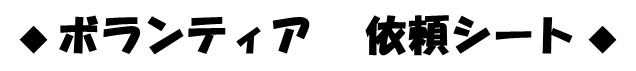 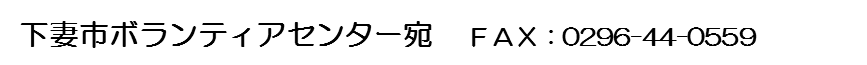 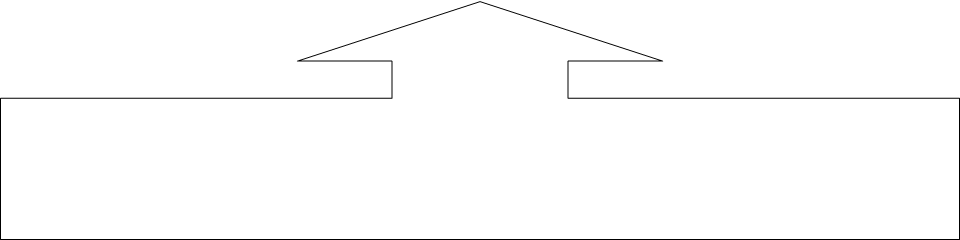 ボランティア依頼内容事務局記入欄ボランティア活動依頼にあたっての注意事項【ボランティアのご紹介について】・ボランティア活動の依頼は、活動予定日の１ヶ月前にお願い致します。・ボランティアの都合により、ご希望通りに紹介出来ないことがありますので予めご了承願います。・活動内容によっては、受付しかねる場合がございます。【活動内容について】・行事などの場合は、開催要項・チラシ等の提出をお願いします。・活動依頼申込者（団体）は、ボランティアに対し、必要に応じて活動内容等の詳細について十分な事前説明を行なってください。・ボランティア決定後、依頼内容等に変更が生じた場合は、速やかにボランティアへ連絡するとともに、当センターまでご報告ください。【ボランティア保険】・当センターからご紹介したボランティアは、活動中の万が一の事故に備えボランティア活動保険の加入を勧めておりますが、未加入の方もおります。必要に応じご確認ください。・ボランティア活動保険加入手続については、当センターが窓口となりますのでご相談ください。【経費の負担】・ボランティア活動は無報酬ですが、交通費及び昼食が必要な場合など活動に掛かる実費は、原則として活動依頼申込者（団体）でご負担いただいております。【その他】・ボランティアの個人情報は適正に管理し、その保護にご配慮願います。また、ボランティア活動の目的以外には使用しないようお願いします。下妻市ボランティアセンターＴＥＬ：０２９６－４４－０１４２ＦＡＸ：０２９６－４５－０５５９申込者氏　名ＴＥＬ申込者団体名ＦＡＸ行事名活動内容持ち物：なし・あり（　　　　　　　　　　　　　　　　　　　　　　　　　）希望日時　　年　　　月　　　日　（　　　）　　時　　　分　～　　　時　　　分活動場所希望人数人実費弁償他交通費　　な し ・あ り食事提供　　な し ・あ りその他